EMPLOYEE TIME OFF TRACKER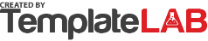 EMPLOYEE TIME OFF TRACKEREMPLOYEE TIME OFF TRACKEREMPLOYEE TIME OFF TRACKEREMPLOYEE TIME OFF TRACKEREMPLOYEE TIME OFF TRACKEREMPLOYEE TIME OFF TRACKEREMPLOYEE TIME OFF TRACKEREMPLOYEE TIME OFF TRACKEREMPLOYEE TIME OFF TRACKEREMPLOYEE TIME OFF TRACKEREMPLOYEE TIME OFF TRACKEREMPLOYEE TIME OFF TRACKEREMPLOYEE TIME OFF TRACKEREMPLOYEE TIME OFF TRACKEREMPLOYEE TIME OFF TRACKEREMPLOYEE TIME OFF TRACKEREMPLOYEE TIME OFF TRACKEREMPLOYEE TIME OFF TRACKEREMPLOYEE TIME OFF TRACKEREMPLOYEE TIME OFF TRACKEREMPLOYEE TIME OFF TRACKEREMPLOYEE TIME OFF TRACKEREMPLOYEE TIME OFF TRACKEREMPLOYEE TIME OFF TRACKEREMPLOYEE TIME OFF TRACKEREMPLOYEE TIME OFF TRACKEREMPLOYEE TIME OFF TRACKEREMPLOYEE TIME OFF TRACKEREMPLOYEE TIME OFF TRACKEREMPLOYEE TIME OFF TRACKEREMPLOYEE TIME OFF TRACKEREMPLOYEE TIME OFF TRACKEREMPLOYEE TIME OFF TRACKER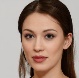 Vacation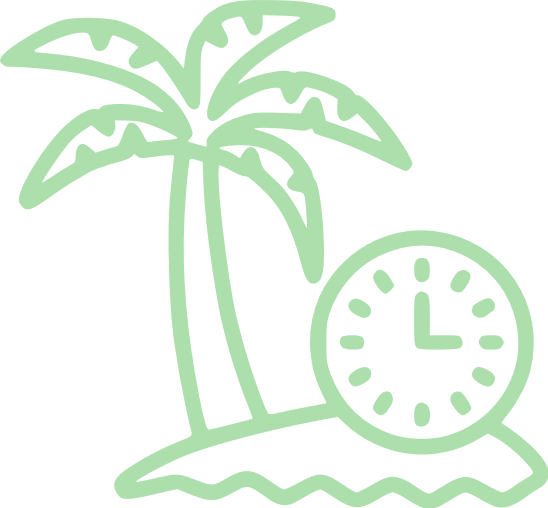 USEDSick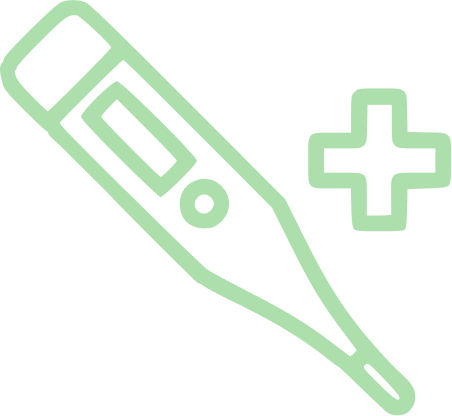 USEDPaid TO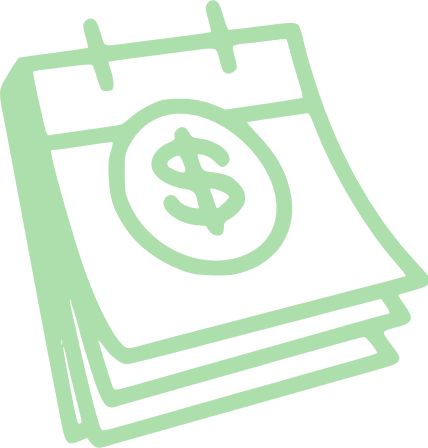 USEDUnpaid TO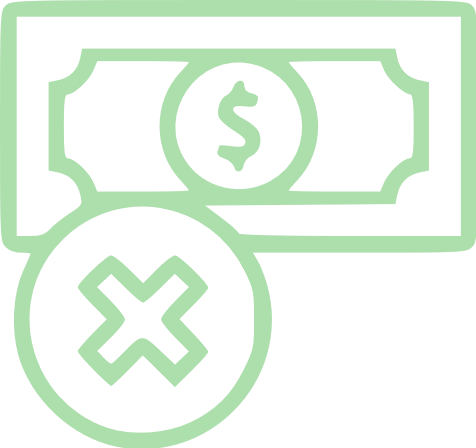 USEDVacation17/2917/29Sick5/105/10Paid TO5/55/5Unpaid TO3/53/5Serena SimpsonSerena SimpsonSerena SimpsonSerena SimpsonSerena SimpsonSerena SimpsonVacation17/2917/29Sick5/105/10Paid TO5/55/5Unpaid TO3/53/5Technical ManagerTechnical ManagerTechnical ManagerTechnical ManagerTechnical ManagerTechnical ManagerVacationSickPaid TOUnpaid TOVSPU15-0116-0221-0416-0608-0908-1106-1207-0425-0607-0722-0922-11291055+2+3+5+3+2+1+2Allotted daysAllotted daysAllotted daysAllotted daysAllotted daysAllotted days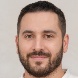 VacationUSEDSickUSEDPaid TOUSEDUnpaid TOUSEDVacation8/228/22Sick4/104/10Paid TO3/33/3Unpaid TO2/32/3Martin RichardsonMartin RichardsonMartin RichardsonMartin RichardsonMartin RichardsonMartin RichardsonVacation8/228/22Sick4/104/10Paid TO3/33/3Unpaid TO2/32/3Personal AssistantPersonal AssistantPersonal AssistantPersonal AssistantPersonal AssistantPersonal AssistantVacationSickPaid TOUnpaid TOVSPU11-0206-0804-0103-0309-0612-1017-0226-0305-08221033+1+5+1+1Allotted daysAllotted daysAllotted daysAllotted daysAllotted daysAllotted days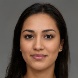 VacationUSEDSickUSEDPaid TOUSEDUnpaid TOUSEDVacation17/2517/25Sick3/103/10Paid TO0/50/5Unpaid TO5/55/5Maisie CarrMaisie CarrMaisie CarrMaisie CarrMaisie CarrMaisie CarrVacation17/2517/25Sick3/103/10Paid TO0/50/5Unpaid TO5/55/5CFOCFOCFOCFOCFOCFOVacationSickPaid TOUnpaid TOVSPU11-0419-0811-1006-1228-0422-0529-0615-0930-11251055+1+10+2+2+1Allotted daysAllotted daysAllotted daysAllotted daysAllotted daysAllotted days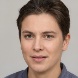 VacationUSEDSickUSEDPaid TOUSEDUnpaid TOUSEDVacation16/2016/20Sick5/105/10Paid TO2/22/2Unpaid TO2/22/2Eddie SuttonEddie SuttonEddie SuttonEddie SuttonEddie SuttonEddie SuttonVacation16/2016/20Sick5/105/10Paid TO2/22/2Unpaid TO2/22/2ReceptionistReceptionistReceptionistReceptionistReceptionistReceptionistVacationSickPaid TOUnpaid TOVSPU21-0204-0702-0924-0623-05201022+10+4+4+1+1Allotted daysAllotted daysAllotted daysAllotted daysAllotted daysAllotted days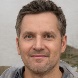 VacationUSEDSickUSEDPaid TOUSEDUnpaid TOUSEDVacation15/2415/24Sick0/100/10Paid TO0/40/4Unpaid TO2/42/4Jason McDanielJason McDanielJason McDanielJason McDanielJason McDanielJason McDanielVacation15/2415/24Sick0/100/10Paid TO0/40/4Unpaid TO2/42/4BookkeeperBookkeeperBookkeeperBookkeeperBookkeeperBookkeeperVacationSickPaid TOUnpaid TOVSPU12-0814-11241044+14+1Allotted daysAllotted daysAllotted daysAllotted daysAllotted daysAllotted days© TemplateLab.com© TemplateLab.com© TemplateLab.com© TemplateLab.com© TemplateLab.com